Semaine du Goût -REPAS 100% Mayennais
(majorité Bio et local)Mardi 11 octobre 2022Carotte râpée vinaigrette HVE
	La Boulonnière – Grez en Bouère 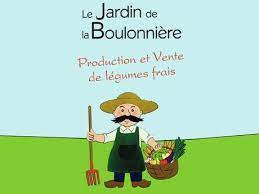 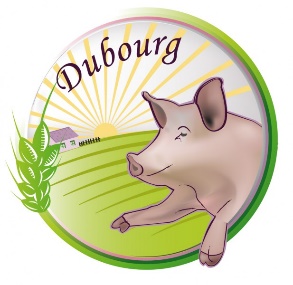 Rôti de porc HVE
	Dubourg – Cossé le Vivien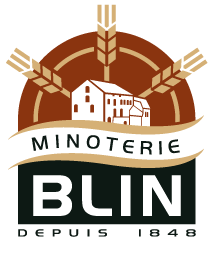 Pâtes Bio
	La Minoterie Blin – Azé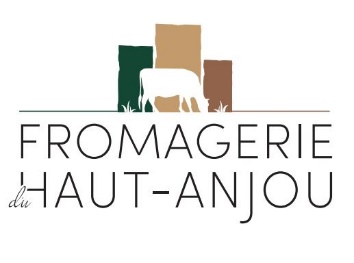 Ardoise d’Anjou Bio
	Fromagerie du Haut Anjou – Bierné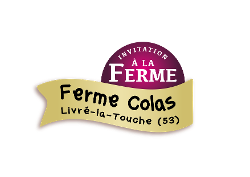 Yaourt fraise Bio
	Ferme Colas – Livré la ToucheSemaine du Goût -REPAS 100% Mayennais
(majorité Bio et local)Mardi 11 octobre 2022Carotte râpée vinaigrette HVE
	La Boulonnière – Grez en Bouère Tomate vinaigrette HVE
	La Boulonnière – Grez en Bouère Rillette de porc HVE
	Dubourg – Cossé le VivienRôti de porc HVE
	Dubourg – Cossé le Vivien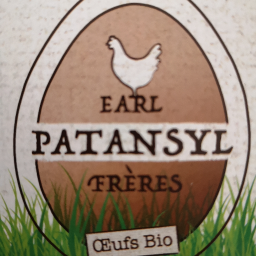 Omelette fromage (œufs Bio)
	Frères Sabin – Saint Michel la Roe 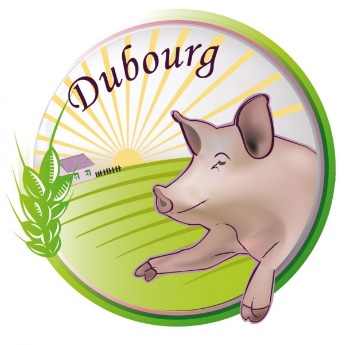 Côte de blette HVE 
	La Boulonnière – Grez en BouèrePurée patates douces HVE 
	La Boulonnière – Grez en BouèrePâtes Bio
	La Minoterie Blin – AzéArdoise d’Anjou Bio
	Fromagerie du Haut Anjou – Bierné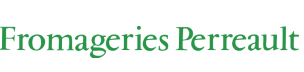 Fol Epi
	Fromagerie Perreault – Château-Gontier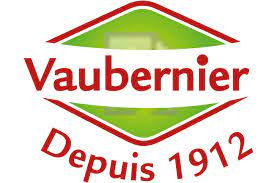 Camembert
	Fromagerie Vaubernier – Martigné sur MayenneYaourt fraise Bio
	Ferme Colas – Livré la ToucheMoelleux aux pommes
	La Boulonnière – Grez en Bouère
	Frères Sabin – Saint Michel la Roe